Hurdling iMovieMr. Craig L. ReuterGeneral Science 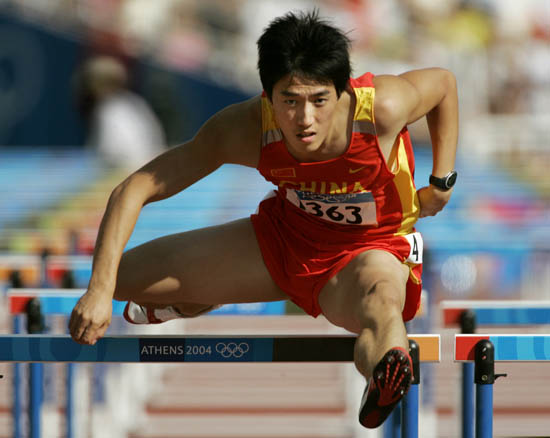 3rd Period2/13/14HurdlingA. 	History	- Technique Evolved from tuck jumps to low-line sprints	- BarriersInitially heavy wooden structures embedded into ground1895 : T-shaped frame1935 : L-shaped frame (tips over)	- DistancesOriginally a 100-yard race1864 : 120-yard distance1898 : 110-meter high hurdles (Women : 100-meter hurdles)	- Olympics1st appeared in 18961928 : Women’s event included	- Records12.21 seconds (1986) : Yordanka Donkova (Bulgaria)12.87 seconds (2008) : Dayron Robles (Cuba)B.	Technical Aspect #1	- Technique : Stepping	- Principle Applied : Velocity & Acceleration	- 8 Steps to the 1st Hurdle Need quick accelerationAvoid 10 individual races (Establish rhythm)	- Between Hurdles 3 Steps (Boys); 3 – 4 Steps (Girls)	- Less steps = Less time to cover distance3 vs. 4 Steps = 40 less stepsC. 	Technical Aspect #2 	- Technique : Take-Off	- Principle Applied : Projectile Angle	- Take –off 1 – 1 ½ meters away from hurdleRunning Vs. Jumping	- ATTACK with a low angleLimits hang time of trajectoryCan’t run in the air	- Lean into the hurdleLimits air resistanceLowers center of mass (less disruptions)Contributes to linear momentumD. 	Technical Aspect #3 	- Technique : Leg Action	- Principle Applied : Rotational Dynamics	- Lead Leg – “Up, Out, Down”Avoid swinging leg upDisrupts center of massAdds rotational dimension	- Trail Leg – “Pull through fast”3 points of flexionAvoid “clipping” hurdleContributes to linear momentum	- “Snap” lead legLimits hang time of trajectoryCan’t run in the airE.	Technical Aspect #4	- Technique : Arm Motion	- Principle Applied : Rotational Inertia	- Avoid “Helicoptering”Leads to Conservation of MomentumDisrupts landings	- Avoid increasing Angular VelocityMaintain linear velocity & acceleration	- Avoid crossing mid-line of bodyThrows off center of massF.	Recommendations	- Win the 3 parts of the race1.  Accelerate in 8 steps to 1st hurdle2.  Maintain 3 stepping through the middle3.  Slingshot over the last hurdle to the finish line	- Take off away from the hurdle	- Limit hang time trajectory	- Keep arms under control	- Think linear momentum, not angular momentum